ДЕНЬ СОЛИДАРНОСТИ В БОРЬБЕ С ТЕРРОРИЗМОМРазгадайте кроссворд и найдите зашифрованное слово:По горизонтали:Отсутствие волнения, шума, тишина, покой. (Так должен вести себя заложник, чтобы не раздражать террориста).Способность сохранять спокойствие в неприятной ситуации или ожидании результата от неподконтрольного процесса. (Заложник должен ждать и верить, что его обязательно спасут).Лицо, участвующее в осуществлении террористической деятельности в любой форме. (Этот субъект не имеет национальности, религии).Физическое или химическое воздействие на чувствительные клетки органов чувств или др. органов нервной системы. (Нельзя привлекать к себе внимание террористов).Источник жизни всех живых существ на земле. (Человек из этого вещества состоит на 75 %).Газ, который не имеет цвета, вкуса и запаха, химическая формула которого состоит из двух атомов. (Человек не может без этого газа жить).Понятие, охватывающее в самом общем виде всякое изменение и превращение; в механике — изменение положения во времени и  пространстве. (Если человек не делает этого, то у него нарушается кровообращение).Человек, удерживаемый силой, с целью заставить кого-либо выполнить требования. (Этим человеком прикрываются для достижения своих целей).Приверженность крайним взглядам, методам действий (обычно в политике). (Склонность к политическому насилию).По вертикали:Политика, основанная на систематическом применении террора. (Насильственные действия, направленные на мирных граждан).2. Рассмотрите рисунки и составьте правила поведения заложника при штурме и после освобождения.Правила поведения заложника при штурме________________________________________________________________________________________________________________________________________________________________________________________________________________________________________________________________________________________________________________________________________________________________________________________________________________________________________________________________________________________________________________________________________________Правила поведения заложника после освобождения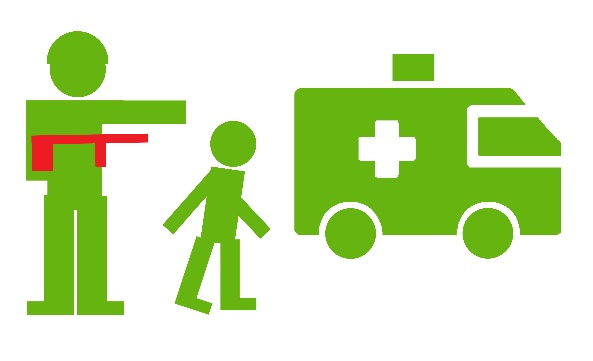 ________________________________________________________________________________________________________________________________________________________________________________________________________________________________________________________________________________________________________________________________________________________________________________________________________________________________________________________________________________________________________________________1123456789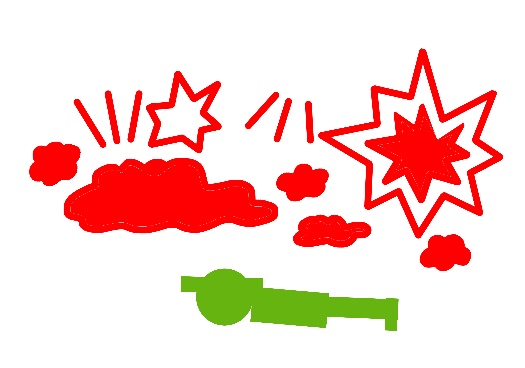 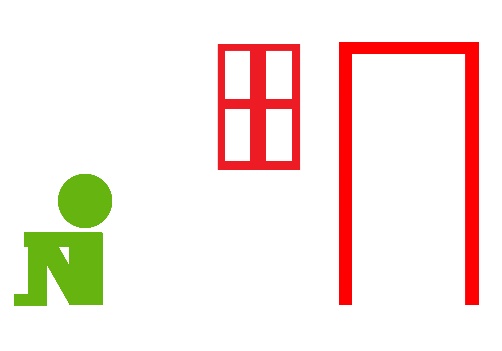 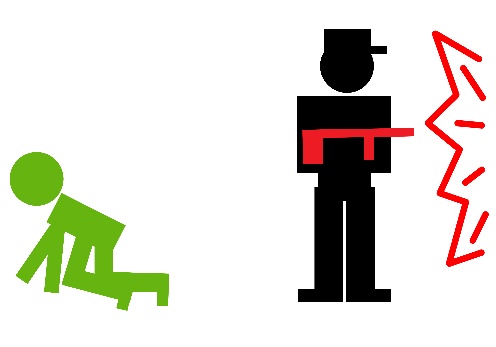 